Anmeldung zur ÖAMTC Golfreise nach Zypernper E-Mail an reisebuero@oeamtc.atPersönliche Daten bitte vollständig ausfüllenReisteilnehmer (Name lt. Reisepass)
1.Person:				
Nachname:  Vorname:  Geburtsdatum: 		
Handicap: 
Heimatclub: 	
Staatsbürgerschaft: 2.Person:	
Nachname: 
Vorname: 
Geburtsdatum: 	
Handicap: 		
Heimatclub: 
Staatsbürgerschaft: 
Straße/Hausnr.: 	Unverbindliche Flugzeiten:
PLZ/Ort: 		OS831	Wien-Larnaca	10:25–14:30 h
Telefon: 		OS832	Larnaca–Wien	16:45–19:10 h
E-Mail: TERMINE: 02.02.–09.02.2020		09.02.–16.02.2020		01.03.–08.03.2020INKLUSIVE
Austrian Airlines Flüge ab/bis Wien nach Larnaca inkl. Flughafensteuern (dzt. Stand)
Mietwagen (2 Golfer/Auto) inkl. Versicherung
7 Nächtigungen im DZ im 5-Sterne-Olympic Lagoon Resort
Verpflegung: All Inclusive
Gratis Upgrade in die nächste Zimmerkategorie
4x 18-Loch: Minthis Hills GC, Secret Valley, Elea GC & Aphrodite Hills
Garantierte & reservierte Startzeiten
Freier Internet Zugang
Freier Zutritt zum Indoor Pool & Fitness Bereich & Sauna & Hammam
20% Ermäßigung auf SPA Behandlungen
ab € 1.199,–
pauschal p.P. im DZ

Eventuelle zahlbare Gebühren vor Ort: Ortstaxe (ca. € 1,80 p.P./Nacht)
Bei Buchung bis 30.9.2019Reisedatum: 	Termin 1: 02.02.–09.02.2020 (p.P. € 1.199,–)	Termin 2: 09.02.–16.02.2020 (p.P. € 1.199,–)	Termin 3: 01.03.–08.03.2020 (p.P. € 1.279,–)Fahrer des Mietwagens: 	Unterbringung:	 im Doppelzimmer (gratis Upgrade zu seitlichem Meerblick)		 im Einzelzimmer – Zuschlag € 231,–		 Zuschlag seitlicher Meerblick mit gratis Upgrade zu Pool & Meerblick p.P. € 63,-		 Non-Golfer Abschlag € 250,-Anzahl der Personen:     mit Golf	 ohne GolfGewünschte Startzeiten:	von  Uhr
		bis  UhrGolfbagtransport: € 80,- pro Strecke und Bag bis 23kg. Anmeldung über Gruber Golfreise und Zahlung direkt bei Check-In am Flughafen. Sitzplatzreservierung: € 30,- pro Strecke und Platz mit mehr Beinfreiheit.

Bitte ankreuzen/ausfüllen:
 Bitte reservieren Sie folgende Sitzplätze mit mehr Beinfreiheit zu je € 30,- pro Platz und Strecke für uns:

 					
Ort / Datum					Unterschrift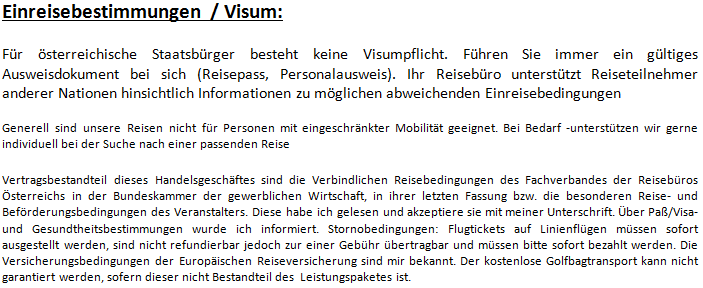   Hiermit stimme ich zu und bestätige mit elektronischer Unterschrift (Sie müssen das Formular zum Unterschreiben nicht ausdrucken. Das Eintragen Ihres Namens im dafür vorgesehenen Feld reicht aus!)Gruber-Golfreisen GmbH   FN 162612k, Veranstalter Nr. 2003/0050, Gisa-Zahl: 18952308       
Bitte füllen Sie dieses Anmeldeformular aus und mailen/faxen/schicken Sie es an uns zurück!Ort:                                                                                                                    
Datum:                                                                                                                  Unterschrift des Kunden	

 Hiermit stimme ich zu und bestätige mit elektronischer Unterschrift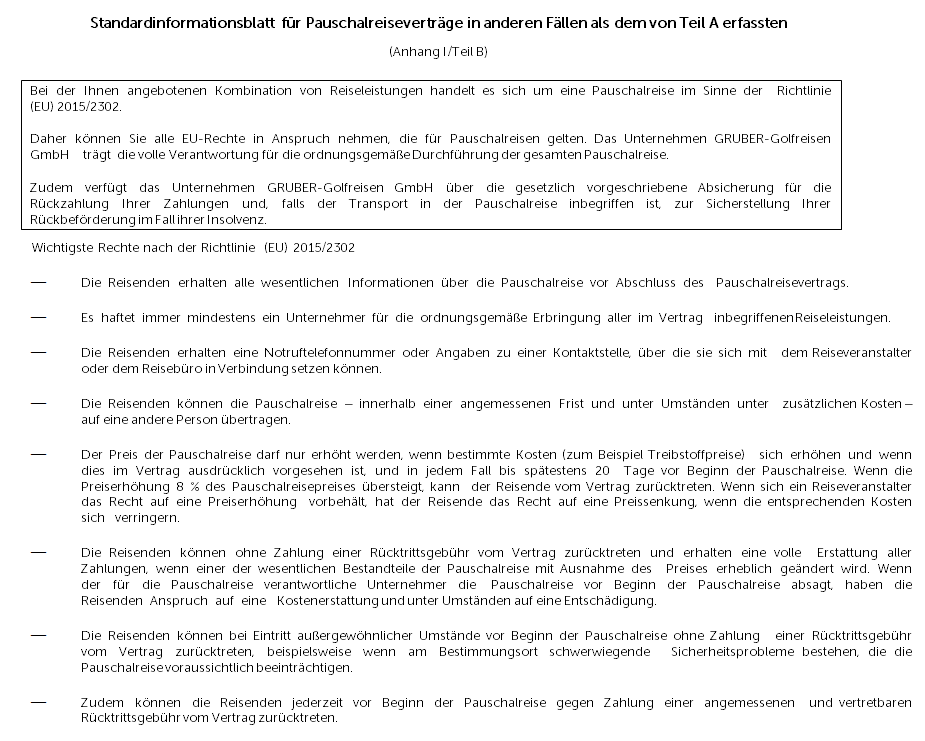 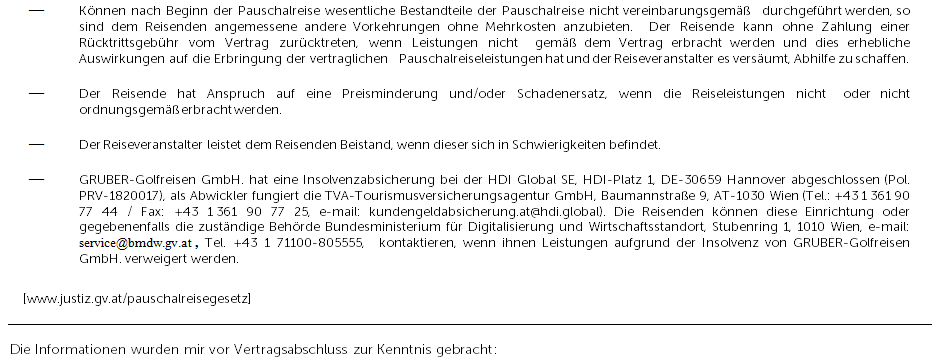 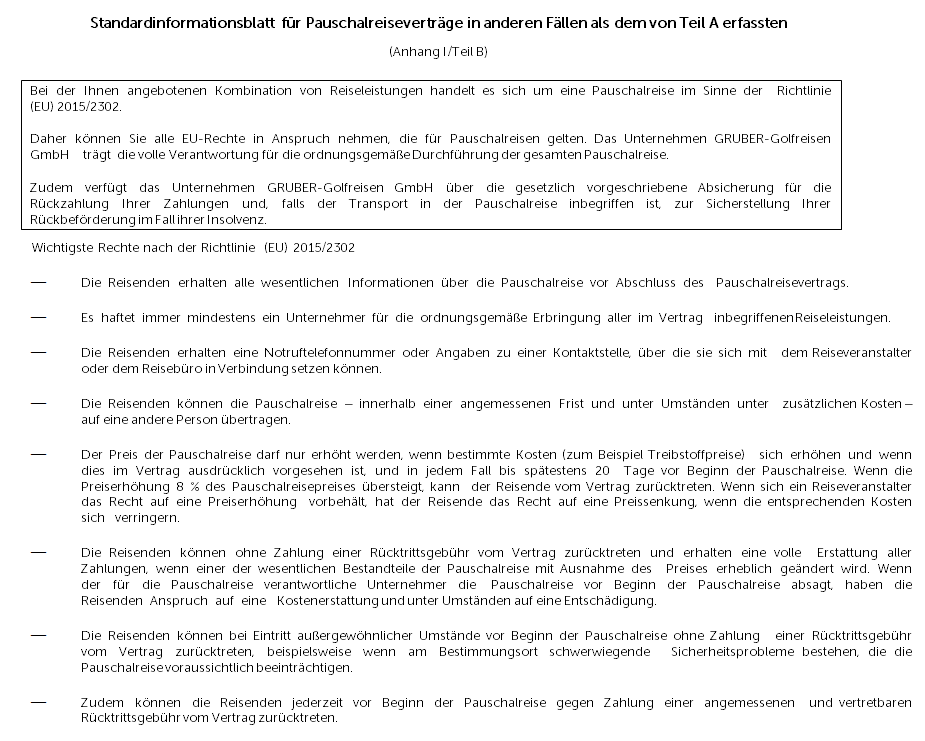 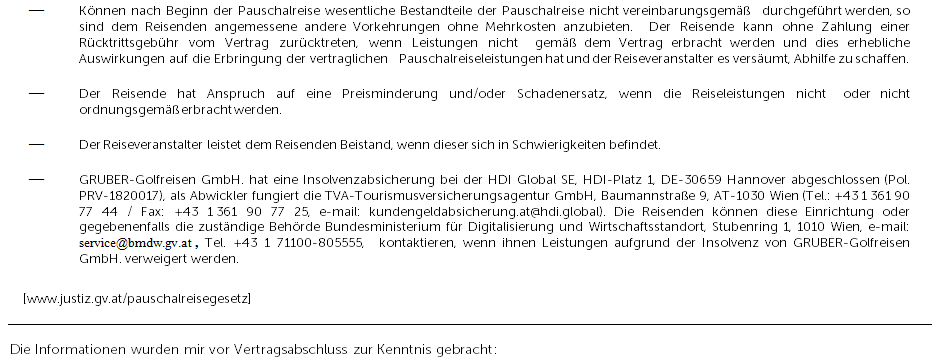 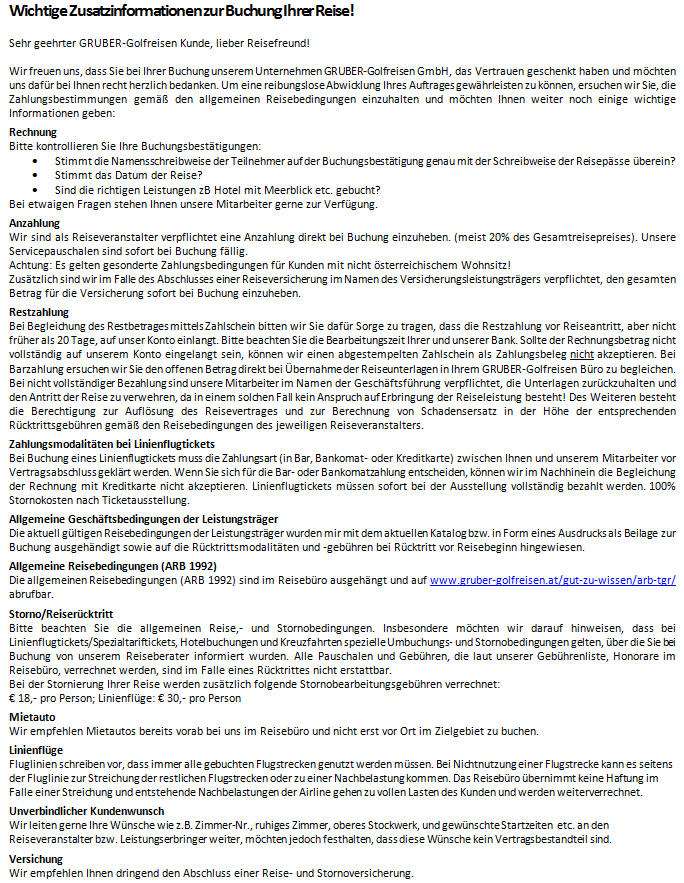 











































































                                                                                
Ort/Datum                                                                                                                               Unterschrift

  Hiermit stimme ich zu mit ekektronischer Unterschrift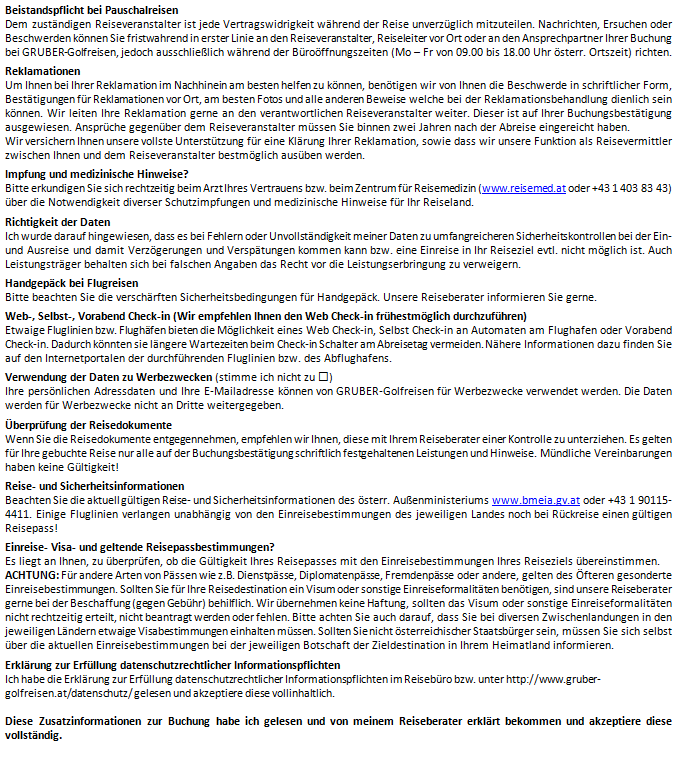 